Marioara Mehes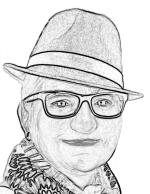  CAMARERA DE PISOShttp://marioaramoraru.MiCVweb.comObjetivo Profesional[ Escribir Objetivo profesional ]ExperienciaGONZALEZ PELLITERO BONIFACIO 3/2010-9/2014Hosteleria, restauración y turismo (Turismo - Restauración - Hostelería) Otro no especificadoLa Nucía (Alicante) Camarera de pisos y Servicio de lavandería.Todas las capacidades de su entorno en cada departamento.FormaciónHABILIDADES/CAPACIDADESFormación ComplementariaIdiomasInformáticaInformación adicional